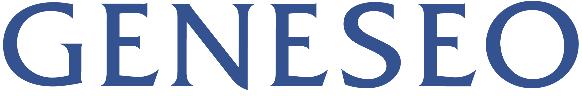 Request for Waiver of Residency RequirementPolicy:First time/first year students enrolled in the College are required to live in campus residence halls for their first two academic years.  This applies to students matriculating either in the Fall or Spring semester.****This requirement is based on years of college enrollment, not credit hours****Transfer students who begin their studies at Geneseo after two or more full time semesters of college (30 college credits) are exempted from this residency requirement.   The authority to designate first-time, first-year and/or transfer students as residents rests with the Admissions Office.
First time, first year students who enroll in the College and are exempted from the residency requirement their first academic year are not required to live in campus residence halls the following academic year.NOTE:  Supporting documentation must accompany the waiver request.---------------------------------------------------------------------------------------------------------------------------------------------------Name__________________________________________________________G#_______________________Hall:____________________Room:__________________Phone:_________________Email:_____________I request a waiver of the residency requirement based on the following:** An Administrative Fee of $150.00 will be assessed to any student who has already applied for housing or who submits this application past the deadline.Office Use OnlyResidence Life Signature _______________________________________________    Date ________________Admin. Fee? _______Decision: Approved ___________  Denied ____________ Pending information ____________Decision: Approved ___________  Denied ____________ Pending information ____________Decision: Approved ___________  Denied ____________ Pending information ____________Decision: Approved ___________  Denied ____________ Pending information ____________Decision: Approved ___________  Denied ____________ Pending information ____________Symplicity:  Note _______   Assignment Removed _______   Application Archived _______   Banner Updated _______  Res Flags_____Communication: Google Doc _______   Email to Student _______    Symplicity:  Note _______   Assignment Removed _______   Application Archived _______   Banner Updated _______  Res Flags_____Communication: Google Doc _______   Email to Student _______    Symplicity:  Note _______   Assignment Removed _______   Application Archived _______   Banner Updated _______  Res Flags_____Communication: Google Doc _______   Email to Student _______    Symplicity:  Note _______   Assignment Removed _______   Application Archived _______   Banner Updated _______  Res Flags_____Communication: Google Doc _______   Email to Student _______    Symplicity:  Note _______   Assignment Removed _______   Application Archived _______   Banner Updated _______  Res Flags_____Communication: Google Doc _______   Email to Student _______    Symplicity:  Note _______   Assignment Removed _______   Application Archived _______   Banner Updated _______  Res Flags_____Communication: Google Doc _______   Email to Student _______    